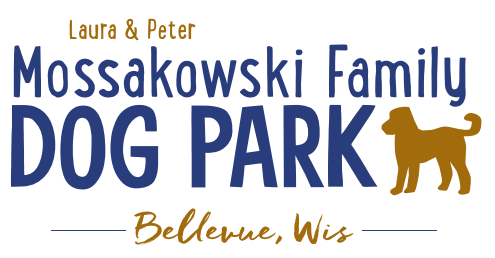 Laura and Peter Mossakowski Family Dog Park, LTD Committee MeetingDate & Location: 9/1/2021 @ 9:15a @ Laura Mossakowski LLC (2555 Continental Dr.; Green Bay, WI 54311)Meeting Began: 9:15amIn attendance: Paul Theys, Laura Mossakowski, Jennie WertelVP Report:   Approval of August Minutes: Laura, PaulTreasurer Report:Current Balance: $30,286  ($~46,000 est. total with Village Account)Outstanding Bills: noneIncoming Donations: looking for a match donation from a local businessSecretary Report: no updatesCommunity Fundraising:  Grant Writing – looking for someone to help in this departmentMemorial fundraisers – step 1 is to know where they would be going, any thoughts?small gardens, rocks and other structures, plaques, benches, etc.Donn @ Forever Friends has rock options that can be looked into 	Fine tune details, location, and pricing when details known	Bricks starting at $200 unless lower cost option foundBenches and Table Memorials can have plaque memorials added – requested minimum of $2500Memorial plaque on Little Free Library optionA few hydrants to be installed and plaques made; $2500+ Fire hydrants or memorial boulders		Small Dog Area plaque still available for sponsorship/donation – requested minimum of $2500Options for signage to look for sponsorship from businesses, there have been signs up at other parks why can’t ours have that optionDNR funding / grants: Adam to help work on planning for upcoming grants and funds that can be used for ongoing projects 2021 grant application for 2022 projects (board walk and bridge as goals) – any updates?Old Business:Construction & Maintenance Updates:Shade Structure in Small Dog Area – consider another rebid to see if costs have come down and there may be another option for 2021 yet, 2022 is the next opportunity for a Packers grant option but we need that project doneCo-Op quote:  shelter material is $9,300 + $15,412 for install from this vendor = ~$25K + the cost of a concrete pad = total cost of the project. Updates: Dog Park Birthday Bash Take Aways:Funds raised: $2,218.53 + venmo raised fundsPros: adjusted location seemed good if we stay at Josten Park, food truck and beer truck was nice, Paypal and Venmo option good,Things to change for next year: event at the park itself (but something different in addition to the Josten Park event?), event size to coordinate with smaller group/committee, consider different food truck, more clear check in and flow, bounce house??, Next Meeting Dates: October 13, 2021 (9:15am at Laura Mossakowski LLC; 2555 Continental Dr., Green Bay OR Zoom meeting) New Business:  Fall Clean Up Day: no date currently planned and with current group size it is difficult Potential new volunteer looking to help out in the future (Laura Gerhard)Meeting Adjourned: 9:50am